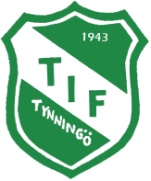 BÖRJA TRÄNAmed DENISE vid Bygdegårdenmåndagar och onsdagarkl 18.40-19.40start 6 septemberUppvärmning, cirkelträning och stretch. Måndagar inomhus. Onsdagar är vi ute.Klippkort 500 kr för 10 gånger. Gratis prova på en gång. Engångsavgift 60 kr. Medlemskap i Tif krävs (150 kr/år för hela familjen) Allt betalas till Tif bg 679-8193. Skriv namn, mailadress och ”Tifs årsavgift” och/eller ”Denise gympa”.Ledare: Denise Elm Frågor om gympan 073/532 41 91Adm: Annika Åberg 070/310 95 93